標記船舶に対する 船級維持証明書 / 設備登録維持証明書　の発行を下記の通り申し込みます。一般財団法人 日本海事協会             　    　　支部　御中（証明書発行の直前に検査を受検予定の場合は「検査担当支部」へ、それ以外の場合は「最寄りの支部」又は「船級部」へ発行希望日の3営業日前迄にお申し込みください）一般財団法人 日本海事協会             　    　　支部　御中（証明書発行の直前に検査を受検予定の場合は「検査担当支部」へ、それ以外の場合は「最寄りの支部」又は「船級部」へ発行希望日の3営業日前迄にお申し込みください）一般財団法人 日本海事協会             　    　　支部　御中（証明書発行の直前に検査を受検予定の場合は「検査担当支部」へ、それ以外の場合は「最寄りの支部」又は「船級部」へ発行希望日の3営業日前迄にお申し込みください）一般財団法人 日本海事協会             　    　　支部　御中（証明書発行の直前に検査を受検予定の場合は「検査担当支部」へ、それ以外の場合は「最寄りの支部」又は「船級部」へ発行希望日の3営業日前迄にお申し込みください）一般財団法人 日本海事協会             　    　　支部　御中（証明書発行の直前に検査を受検予定の場合は「検査担当支部」へ、それ以外の場合は「最寄りの支部」又は「船級部」へ発行希望日の3営業日前迄にお申し込みください）申込番号：　申込日：年  　 月   日申請者    所有者 / 管理会社 / 左記の代理者（｢委任状｣を添付願います。）申請者    所有者 / 管理会社 / 左記の代理者（｢委任状｣を添付願います。）申請者    所有者 / 管理会社 / 左記の代理者（｢委任状｣を添付願います。）申請者    所有者 / 管理会社 / 左記の代理者（｢委任状｣を添付願います。）申請者    所有者 / 管理会社 / 左記の代理者（｢委任状｣を添付願います。）申請者    所有者 / 管理会社 / 左記の代理者（｢委任状｣を添付願います。）申請者    所有者 / 管理会社 / 左記の代理者（｢委任状｣を添付願います。）会社名/名称会社名/名称住所住所ご担当者ご担当者TELE-mail船名船級番号IMO番号1発行希望日発行希望日発行希望日発行希望日発行希望日発行希望日発行希望日発行希望日発行希望日発行希望日発行希望日発行希望日        年       月       日　（発行日時点における船級維持の証明。　証明書のリリースは発行日以降となります。）　　　　　　　　　　　　        年       月       日　（発行日時点における船級維持の証明。　証明書のリリースは発行日以降となります。）　　　　　　　　　　　　        年       月       日　（発行日時点における船級維持の証明。　証明書のリリースは発行日以降となります。）　　　　　　　　　　　　        年       月       日　（発行日時点における船級維持の証明。　証明書のリリースは発行日以降となります。）　　　　　　　　　　　　        年       月       日　（発行日時点における船級維持の証明。　証明書のリリースは発行日以降となります。）　　　　　　　　　　　　        年       月       日　（発行日時点における船級維持の証明。　証明書のリリースは発行日以降となります。）　　　　　　　　　　　　        年       月       日　（発行日時点における船級維持の証明。　証明書のリリースは発行日以降となります。）　　　　　　　　　　　　        年       月       日　（発行日時点における船級維持の証明。　証明書のリリースは発行日以降となります。）　　　　　　　　　　　　        年       月       日　（発行日時点における船級維持の証明。　証明書のリリースは発行日以降となります。）　　　　　　　　　　　　        年       月       日　（発行日時点における船級維持の証明。　証明書のリリースは発行日以降となります。）　　　　　　　　　　　　        年       月       日　（発行日時点における船級維持の証明。　証明書のリリースは発行日以降となります。）　　　　　　　　　　　　        年       月       日　（発行日時点における船級維持の証明。　証明書のリリースは発行日以降となります。）　　　　　　　　　　　　2証明書の使用目的証明書の使用目的証明書の使用目的証明書の使用目的証明書の使用目的証明書の使用目的証明書の使用目的証明書の使用目的証明書の使用目的証明書の使用目的証明書の使用目的証明書の使用目的 売船 (→ 3)  売船 (→ 3)  保険処理 (→ 4) 保険処理 (→ 4) 保険処理 (→ 4) 傭船 傭船 傭船 傭船 融資 融資 その他    　　　           3売船の詳細（売船目的の場合に追記して下さい。）売船の詳細（売船目的の場合に追記して下さい。）売船の詳細（売船目的の場合に追記して下さい。）売船の詳細（売船目的の場合に追記して下さい。）売船の詳細（売船目的の場合に追記して下さい。）売船の詳細（売船目的の場合に追記して下さい。）売船の詳細（売船目的の場合に追記して下さい。）売船の詳細（売船目的の場合に追記して下さい。）売船の詳細（売船目的の場合に追記して下さい。）売船の詳細（売船目的の場合に追記して下さい。）売船の詳細（売船目的の場合に追記して下さい。）売船の詳細（売船目的の場合に追記して下さい。）・本船の引渡予定・本船の引渡予定・本船の引渡予定・本船の引渡予定      年    月    日      年    月    日      年    月    日場所場所場所・本船の国籍・本船の国籍・本船の国籍・本船の国籍変更なし変更なし変更なし              へ転籍              へ転籍              へ転籍              へ転籍              へ転籍・本船の船級・本船の船級・本船の船級・本船の船級NKを継続NKを継続NKを継続              へ転級              へ転級              へ転級              へ転級              へ転級・証明書発行の直前（当日を含む）に実施が予定されている船級/設備維持検査・証明書発行の直前（当日を含む）に実施が予定されている船級/設備維持検査・証明書発行の直前（当日を含む）に実施が予定されている船級/設備維持検査・証明書発行の直前（当日を含む）に実施が予定されている船級/設備維持検査・証明書発行の直前（当日を含む）に実施が予定されている船級/設備維持検査・証明書発行の直前（当日を含む）に実施が予定されている船級/設備維持検査・証明書発行の直前（当日を含む）に実施が予定されている船級/設備維持検査・証明書発行の直前（当日を含む）に実施が予定されている船級/設備維持検査・証明書発行の直前（当日を含む）に実施が予定されている船級/設備維持検査・証明書発行の直前（当日を含む）に実施が予定されている船級/設備維持検査・証明書発行の直前（当日を含む）に実施が予定されている船級/設備維持検査・証明書発行の直前（当日を含む）に実施が予定されている船級/設備維持検査 無 有・受検項目・受検項目・受検項目 有・受検予定・受検予定・受検予定        年       月       日　/ 当該検査結果を証明書へ：　要　否        年       月       日　/ 当該検査結果を証明書へ：　要　否        年       月       日　/ 当該検査結果を証明書へ：　要　否        年       月       日　/ 当該検査結果を証明書へ：　要　否        年       月       日　/ 当該検査結果を証明書へ：　要　否        年       月       日　/ 当該検査結果を証明書へ：　要　否        年       月       日　/ 当該検査結果を証明書へ：　要　否        年       月       日　/ 当該検査結果を証明書へ：　要　否 有（予定が無ければ直近に完了した船級維持検査が証明書に反映されます。）（予定が無ければ直近に完了した船級維持検査が証明書に反映されます。）（予定が無ければ直近に完了した船級維持検査が証明書に反映されます。）（予定が無ければ直近に完了した船級維持検査が証明書に反映されます。）（予定が無ければ直近に完了した船級維持検査が証明書に反映されます。）（予定が無ければ直近に完了した船級維持検査が証明書に反映されます。）（予定が無ければ直近に完了した船級維持検査が証明書に反映されます。）（予定が無ければ直近に完了した船級維持検査が証明書に反映されます。） 有・受検場所・受検場所・受検場所買主情報　 新船主　/　 新管理会社 （差支えのない範囲でご記入下さい。）買主情報　 新船主　/　 新管理会社 （差支えのない範囲でご記入下さい。）買主情報　 新船主　/　 新管理会社 （差支えのない範囲でご記入下さい。）買主情報　 新船主　/　 新管理会社 （差支えのない範囲でご記入下さい。）買主情報　 新船主　/　 新管理会社 （差支えのない範囲でご記入下さい。）買主情報　 新船主　/　 新管理会社 （差支えのない範囲でご記入下さい。）買主情報　 新船主　/　 新管理会社 （差支えのない範囲でご記入下さい。）買主情報　 新船主　/　 新管理会社 （差支えのない範囲でご記入下さい。）買主情報　 新船主　/　 新管理会社 （差支えのない範囲でご記入下さい。）買主情報　 新船主　/　 新管理会社 （差支えのない範囲でご記入下さい。）買主情報　 新船主　/　 新管理会社 （差支えのない範囲でご記入下さい。）買主情報　 新船主　/　 新管理会社 （差支えのない範囲でご記入下さい。）・社名・住所・連絡先TELTELE-mailE-mail4保険処理の詳細 （保険処理目的の場合に追記して下さい。）保険処理の詳細 （保険処理目的の場合に追記して下さい。）保険処理の詳細 （保険処理目的の場合に追記して下さい。）保険処理の詳細 （保険処理目的の場合に追記して下さい。）保険処理の詳細 （保険処理目的の場合に追記して下さい。）保険処理の詳細 （保険処理目的の場合に追記して下さい。）保険処理の詳細 （保険処理目的の場合に追記して下さい。）保険処理の詳細 （保険処理目的の場合に追記して下さい。）保険処理の詳細 （保険処理目的の場合に追記して下さい。）保険処理の詳細 （保険処理目的の場合に追記して下さい。）保険処理の詳細 （保険処理目的の場合に追記して下さい。）保険処理の詳細 （保険処理目的の場合に追記して下さい。） 特定日での証明        年       月       日 時点 （過去） 特定期間の証明        年       月       日 から         年       月       日 まで （過去） 特定日での証明        年       月       日 時点 （過去） 特定期間の証明        年       月       日 から         年       月       日 まで （過去） 特定日での証明        年       月       日 時点 （過去） 特定期間の証明        年       月       日 から         年       月       日 まで （過去） 特定日での証明        年       月       日 時点 （過去） 特定期間の証明        年       月       日 から         年       月       日 まで （過去） 特定日での証明        年       月       日 時点 （過去） 特定期間の証明        年       月       日 から         年       月       日 まで （過去） 特定日での証明        年       月       日 時点 （過去） 特定期間の証明        年       月       日 から         年       月       日 まで （過去） 特定日での証明        年       月       日 時点 （過去） 特定期間の証明        年       月       日 から         年       月       日 まで （過去） 特定日での証明        年       月       日 時点 （過去） 特定期間の証明        年       月       日 から         年       月       日 まで （過去） 特定日での証明        年       月       日 時点 （過去） 特定期間の証明        年       月       日 から         年       月       日 まで （過去） 特定日での証明        年       月       日 時点 （過去） 特定期間の証明        年       月       日 から         年       月       日 まで （過去） 特定日での証明        年       月       日 時点 （過去） 特定期間の証明        年       月       日 から         年       月       日 まで （過去） 特定日での証明        年       月       日 時点 （過去） 特定期間の証明        年       月       日 から         年       月       日 まで （過去）・事象発生日・事象発生日・事象発生日        年       月       日　　　　　　　　発生場所　　　　　　　　　　　　　　　　　           年       月       日　　　　　　　　発生場所　　　　　　　　　　　　　　　　　           年       月       日　　　　　　　　発生場所　　　　　　　　　　　　　　　　　           年       月       日　　　　　　　　発生場所　　　　　　　　　　　　　　　　　           年       月       日　　　　　　　　発生場所　　　　　　　　　　　　　　　　　           年       月       日　　　　　　　　発生場所　　　　　　　　　　　　　　　　　           年       月       日　　　　　　　　発生場所　　　　　　　　　　　　　　　　　           年       月       日　　　　　　　　発生場所　　　　　　　　　　　　　　　　　           年       月       日　　　　　　　　発生場所　　　　　　　　　　　　　　　　　   ・発生状況・発生状況・発生状況5受領方法： 原則電子証明書*で発行し、申請者及び指定のメールアドレス宛に送付されます。受領方法： 原則電子証明書*で発行し、申請者及び指定のメールアドレス宛に送付されます。受領方法： 原則電子証明書*で発行し、申請者及び指定のメールアドレス宛に送付されます。受領方法： 原則電子証明書*で発行し、申請者及び指定のメールアドレス宛に送付されます。受領方法： 原則電子証明書*で発行し、申請者及び指定のメールアドレス宛に送付されます。受領方法： 原則電子証明書*で発行し、申請者及び指定のメールアドレス宛に送付されます。受領方法： 原則電子証明書*で発行し、申請者及び指定のメールアドレス宛に送付されます。受領方法： 原則電子証明書*で発行し、申請者及び指定のメールアドレス宛に送付されます。受領方法： 原則電子証明書*で発行し、申請者及び指定のメールアドレス宛に送付されます。受領方法： 原則電子証明書*で発行し、申請者及び指定のメールアドレス宛に送付されます。受領方法： 原則電子証明書*で発行し、申請者及び指定のメールアドレス宛に送付されます。受領方法： 原則電子証明書*で発行し、申請者及び指定のメールアドレス宛に送付されます。送付先E-mail address：           　　　　　　　　　　　　　　　    　　　　　　　　　　　　　　　　　　　　   　　　　　※電子証明書はIMOガイドライン(FAL.5Circ.39/Rev.2)に準拠し、従来の紙発行の証明書と同様に原本(オリジナル)として扱う事が可能です。電子証明書を印刷（印刷版電子証明書）し、証明書に記載のQRコードとオンライン認証でその真正性を確認する事が可能です（詳細は本会ウェブサイトを参照ください）。※紙の証明書(QRコード及びオンライン認証無し、専用紙に印刷)をご希望の場合、所定の発行費用に加えて追加手数料を申し受けます。（通信欄に紙証明書発行希望の旨及び受け取り方法をご記入ください）。※本会都合により電子証明書の発行が出来ない場合は紙の証明書を発行させていただきます（追加手数料の請求はありません）。送付先E-mail address：           　　　　　　　　　　　　　　　    　　　　　　　　　　　　　　　　　　　　   　　　　　※電子証明書はIMOガイドライン(FAL.5Circ.39/Rev.2)に準拠し、従来の紙発行の証明書と同様に原本(オリジナル)として扱う事が可能です。電子証明書を印刷（印刷版電子証明書）し、証明書に記載のQRコードとオンライン認証でその真正性を確認する事が可能です（詳細は本会ウェブサイトを参照ください）。※紙の証明書(QRコード及びオンライン認証無し、専用紙に印刷)をご希望の場合、所定の発行費用に加えて追加手数料を申し受けます。（通信欄に紙証明書発行希望の旨及び受け取り方法をご記入ください）。※本会都合により電子証明書の発行が出来ない場合は紙の証明書を発行させていただきます（追加手数料の請求はありません）。送付先E-mail address：           　　　　　　　　　　　　　　　    　　　　　　　　　　　　　　　　　　　　   　　　　　※電子証明書はIMOガイドライン(FAL.5Circ.39/Rev.2)に準拠し、従来の紙発行の証明書と同様に原本(オリジナル)として扱う事が可能です。電子証明書を印刷（印刷版電子証明書）し、証明書に記載のQRコードとオンライン認証でその真正性を確認する事が可能です（詳細は本会ウェブサイトを参照ください）。※紙の証明書(QRコード及びオンライン認証無し、専用紙に印刷)をご希望の場合、所定の発行費用に加えて追加手数料を申し受けます。（通信欄に紙証明書発行希望の旨及び受け取り方法をご記入ください）。※本会都合により電子証明書の発行が出来ない場合は紙の証明書を発行させていただきます（追加手数料の請求はありません）。送付先E-mail address：           　　　　　　　　　　　　　　　    　　　　　　　　　　　　　　　　　　　　   　　　　　※電子証明書はIMOガイドライン(FAL.5Circ.39/Rev.2)に準拠し、従来の紙発行の証明書と同様に原本(オリジナル)として扱う事が可能です。電子証明書を印刷（印刷版電子証明書）し、証明書に記載のQRコードとオンライン認証でその真正性を確認する事が可能です（詳細は本会ウェブサイトを参照ください）。※紙の証明書(QRコード及びオンライン認証無し、専用紙に印刷)をご希望の場合、所定の発行費用に加えて追加手数料を申し受けます。（通信欄に紙証明書発行希望の旨及び受け取り方法をご記入ください）。※本会都合により電子証明書の発行が出来ない場合は紙の証明書を発行させていただきます（追加手数料の請求はありません）。送付先E-mail address：           　　　　　　　　　　　　　　　    　　　　　　　　　　　　　　　　　　　　   　　　　　※電子証明書はIMOガイドライン(FAL.5Circ.39/Rev.2)に準拠し、従来の紙発行の証明書と同様に原本(オリジナル)として扱う事が可能です。電子証明書を印刷（印刷版電子証明書）し、証明書に記載のQRコードとオンライン認証でその真正性を確認する事が可能です（詳細は本会ウェブサイトを参照ください）。※紙の証明書(QRコード及びオンライン認証無し、専用紙に印刷)をご希望の場合、所定の発行費用に加えて追加手数料を申し受けます。（通信欄に紙証明書発行希望の旨及び受け取り方法をご記入ください）。※本会都合により電子証明書の発行が出来ない場合は紙の証明書を発行させていただきます（追加手数料の請求はありません）。送付先E-mail address：           　　　　　　　　　　　　　　　    　　　　　　　　　　　　　　　　　　　　   　　　　　※電子証明書はIMOガイドライン(FAL.5Circ.39/Rev.2)に準拠し、従来の紙発行の証明書と同様に原本(オリジナル)として扱う事が可能です。電子証明書を印刷（印刷版電子証明書）し、証明書に記載のQRコードとオンライン認証でその真正性を確認する事が可能です（詳細は本会ウェブサイトを参照ください）。※紙の証明書(QRコード及びオンライン認証無し、専用紙に印刷)をご希望の場合、所定の発行費用に加えて追加手数料を申し受けます。（通信欄に紙証明書発行希望の旨及び受け取り方法をご記入ください）。※本会都合により電子証明書の発行が出来ない場合は紙の証明書を発行させていただきます（追加手数料の請求はありません）。送付先E-mail address：           　　　　　　　　　　　　　　　    　　　　　　　　　　　　　　　　　　　　   　　　　　※電子証明書はIMOガイドライン(FAL.5Circ.39/Rev.2)に準拠し、従来の紙発行の証明書と同様に原本(オリジナル)として扱う事が可能です。電子証明書を印刷（印刷版電子証明書）し、証明書に記載のQRコードとオンライン認証でその真正性を確認する事が可能です（詳細は本会ウェブサイトを参照ください）。※紙の証明書(QRコード及びオンライン認証無し、専用紙に印刷)をご希望の場合、所定の発行費用に加えて追加手数料を申し受けます。（通信欄に紙証明書発行希望の旨及び受け取り方法をご記入ください）。※本会都合により電子証明書の発行が出来ない場合は紙の証明書を発行させていただきます（追加手数料の請求はありません）。送付先E-mail address：           　　　　　　　　　　　　　　　    　　　　　　　　　　　　　　　　　　　　   　　　　　※電子証明書はIMOガイドライン(FAL.5Circ.39/Rev.2)に準拠し、従来の紙発行の証明書と同様に原本(オリジナル)として扱う事が可能です。電子証明書を印刷（印刷版電子証明書）し、証明書に記載のQRコードとオンライン認証でその真正性を確認する事が可能です（詳細は本会ウェブサイトを参照ください）。※紙の証明書(QRコード及びオンライン認証無し、専用紙に印刷)をご希望の場合、所定の発行費用に加えて追加手数料を申し受けます。（通信欄に紙証明書発行希望の旨及び受け取り方法をご記入ください）。※本会都合により電子証明書の発行が出来ない場合は紙の証明書を発行させていただきます（追加手数料の請求はありません）。送付先E-mail address：           　　　　　　　　　　　　　　　    　　　　　　　　　　　　　　　　　　　　   　　　　　※電子証明書はIMOガイドライン(FAL.5Circ.39/Rev.2)に準拠し、従来の紙発行の証明書と同様に原本(オリジナル)として扱う事が可能です。電子証明書を印刷（印刷版電子証明書）し、証明書に記載のQRコードとオンライン認証でその真正性を確認する事が可能です（詳細は本会ウェブサイトを参照ください）。※紙の証明書(QRコード及びオンライン認証無し、専用紙に印刷)をご希望の場合、所定の発行費用に加えて追加手数料を申し受けます。（通信欄に紙証明書発行希望の旨及び受け取り方法をご記入ください）。※本会都合により電子証明書の発行が出来ない場合は紙の証明書を発行させていただきます（追加手数料の請求はありません）。送付先E-mail address：           　　　　　　　　　　　　　　　    　　　　　　　　　　　　　　　　　　　　   　　　　　※電子証明書はIMOガイドライン(FAL.5Circ.39/Rev.2)に準拠し、従来の紙発行の証明書と同様に原本(オリジナル)として扱う事が可能です。電子証明書を印刷（印刷版電子証明書）し、証明書に記載のQRコードとオンライン認証でその真正性を確認する事が可能です（詳細は本会ウェブサイトを参照ください）。※紙の証明書(QRコード及びオンライン認証無し、専用紙に印刷)をご希望の場合、所定の発行費用に加えて追加手数料を申し受けます。（通信欄に紙証明書発行希望の旨及び受け取り方法をご記入ください）。※本会都合により電子証明書の発行が出来ない場合は紙の証明書を発行させていただきます（追加手数料の請求はありません）。送付先E-mail address：           　　　　　　　　　　　　　　　    　　　　　　　　　　　　　　　　　　　　   　　　　　※電子証明書はIMOガイドライン(FAL.5Circ.39/Rev.2)に準拠し、従来の紙発行の証明書と同様に原本(オリジナル)として扱う事が可能です。電子証明書を印刷（印刷版電子証明書）し、証明書に記載のQRコードとオンライン認証でその真正性を確認する事が可能です（詳細は本会ウェブサイトを参照ください）。※紙の証明書(QRコード及びオンライン認証無し、専用紙に印刷)をご希望の場合、所定の発行費用に加えて追加手数料を申し受けます。（通信欄に紙証明書発行希望の旨及び受け取り方法をご記入ください）。※本会都合により電子証明書の発行が出来ない場合は紙の証明書を発行させていただきます（追加手数料の請求はありません）。送付先E-mail address：           　　　　　　　　　　　　　　　    　　　　　　　　　　　　　　　　　　　　   　　　　　※電子証明書はIMOガイドライン(FAL.5Circ.39/Rev.2)に準拠し、従来の紙発行の証明書と同様に原本(オリジナル)として扱う事が可能です。電子証明書を印刷（印刷版電子証明書）し、証明書に記載のQRコードとオンライン認証でその真正性を確認する事が可能です（詳細は本会ウェブサイトを参照ください）。※紙の証明書(QRコード及びオンライン認証無し、専用紙に印刷)をご希望の場合、所定の発行費用に加えて追加手数料を申し受けます。（通信欄に紙証明書発行希望の旨及び受け取り方法をご記入ください）。※本会都合により電子証明書の発行が出来ない場合は紙の証明書を発行させていただきます（追加手数料の請求はありません）。6通信欄　（本船の動静、手数料請求先（上記申請者と異なる場合、会社名、担当者名、Tel、E-mail等をご記入ください）、その他）通信欄　（本船の動静、手数料請求先（上記申請者と異なる場合、会社名、担当者名、Tel、E-mail等をご記入ください）、その他）通信欄　（本船の動静、手数料請求先（上記申請者と異なる場合、会社名、担当者名、Tel、E-mail等をご記入ください）、その他）通信欄　（本船の動静、手数料請求先（上記申請者と異なる場合、会社名、担当者名、Tel、E-mail等をご記入ください）、その他）通信欄　（本船の動静、手数料請求先（上記申請者と異なる場合、会社名、担当者名、Tel、E-mail等をご記入ください）、その他）通信欄　（本船の動静、手数料請求先（上記申請者と異なる場合、会社名、担当者名、Tel、E-mail等をご記入ください）、その他）通信欄　（本船の動静、手数料請求先（上記申請者と異なる場合、会社名、担当者名、Tel、E-mail等をご記入ください）、その他）通信欄　（本船の動静、手数料請求先（上記申請者と異なる場合、会社名、担当者名、Tel、E-mail等をご記入ください）、その他）通信欄　（本船の動静、手数料請求先（上記申請者と異なる場合、会社名、担当者名、Tel、E-mail等をご記入ください）、その他）通信欄　（本船の動静、手数料請求先（上記申請者と異なる場合、会社名、担当者名、Tel、E-mail等をご記入ください）、その他）通信欄　（本船の動静、手数料請求先（上記申請者と異なる場合、会社名、担当者名、Tel、E-mail等をご記入ください）、その他）通信欄　（本船の動静、手数料請求先（上記申請者と異なる場合、会社名、担当者名、Tel、E-mail等をご記入ください）、その他）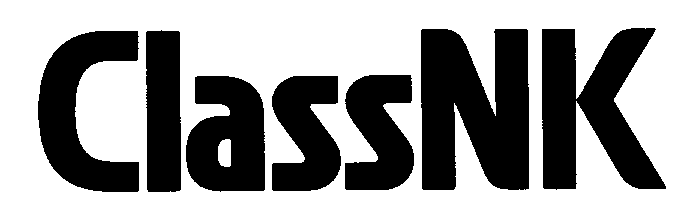 